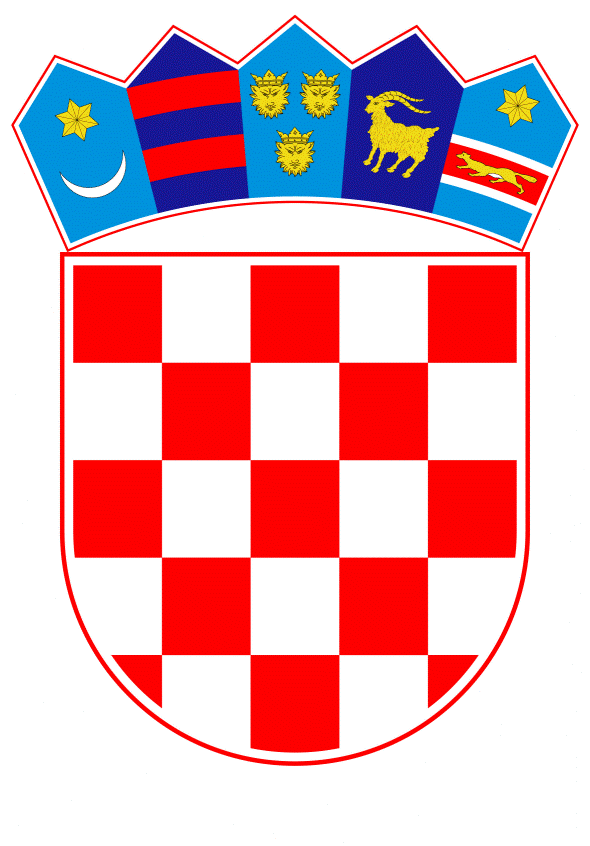 VLADA REPUBLIKE HRVATSKE		Zagreb, 9. prosinca 2020.__________________________________________________________________________________________________________________________________________________PRIJEDLOGNa temelju članka 8. i članka 31. stavka 2. Zakona o Vladi Republike Hrvatske (Narodne novine, broj 150/11, 119/14, 93/16 i 116/18), Vlada Republike Hrvatske je na sjednici održanoj ______________ 2020. donijelaODLUKUo sudjelovanju u financiranju prilagodbe stana za stradalu vojnu osobuI.Vlada Republike Hrvatske sudjelovat će u financiranju prilagodbe stana otežanom kretanju i rukovanju, te upravljanju dijelovima stana kao slijepoj osobi za stradalu vojnu osobu Josipa Milkovića, koji se nalazi u Splitu, Vukovarska 131, III. kat, površine 85,93 m², a kojim upravlja Ministarstvo obrane.II.Sredstva iz točke I. ove Odluke osigurana su u Državnom proračunu Republike Hrvatske za 2020. godinu i projekcijama za 2021. i 2022. godinu, na razdjelu 041-Ministarstvo hrvatskih branitelja, u iznosu određenom troškovnikom detaljnog uređenja stana iz točke 1. ove Odluke, odnosno u iznosu postignutom u postupku predmetne javne nabave koji će provesti Ministarstvo hrvatskih branitelja.III.Ova Odluka stupa na snagu danom donošenja.KLASA: URBROJ: Zagreb, PREDSJEDNIKmr. sc. Andrej PlenkovićO B R A Z L O Ž E NJ EJosip Milković, rođen 8.7.1993., stradao je na vojnom poligonu Cerovac, uslijed čega je teško ozlijeđen (amputacije ekstremiteta, sljepoća, kretanje u invalidskim kolicima). Na bolovanju je proveo razdoblje od 1. listopada 2016. do 15. srpnja 2019., kada mu je prestala djelatna vojna služba. Ministarstvo obrane je 15. svibnja 2018. donijelo Odluku, KLASA: 023-03/18-03/1, URBROJ: 512-01-18-442, kojom se Josipu Milkoviću daje na privremeno korištenje stan u Splitu, Vukovarska 131, III. kat, šifra stana: 54140630, površine 85,93 m².Navedeni stan nije prilagođen neovisnom življenju teško stradalog Josipa Milkovića. Stan je potrebno prilagoditi njegovom otežanom kretanju i rukovanju, te upravljanju dijelovima stana kao slijepoj osobi.Kako Ministarstvo obrane nema stručne kapacitete koji bi proveli postupak uređenja predmetnog stana, kao niti raspoloživa financijska sredstva, isto će provesti Ministarstvo hrvatskih branitelja, s obzirom na to da ima iskustva u postupcima prilagodbe stanova osobama s ograničenom pokretljivošću, te slijepim osobama, budući da je Zakonom o hrvatskim braniteljima iz Domovinskog rata i članovima njihovih obitelji propisana prilagodba prilaza do zgrade, stana i po stanu za stradalnike iz Domovinskog rata. Ujedno, Ministarstvo hrvatskih branitelja ima osigurana sredstva za sanaciju stanova u vlasništvu Republike Hrvatske kojima upravlja.  Predlagatelj:Ministarstvo hrvatskih braniteljaPredmet:Prijedlog odluke o sudjelovanju u financiranju prilagodbe stana za stradalu vojnu osobu